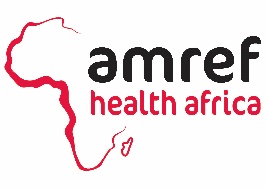 Expression of Interest (EoI) to provide Mental Health consultancy services, 2023.Service: 		 	Provision of training and technical assistance services on Mental HealthLocation(s): 		Central Equatoria, Western Equatoria, Eastern Equatoria, Warrap states, and Juba.Reporting relations: 	M(H)IND Consortium CoordinatorAbout Amref:Amref Health Africa is the largest indigenous health development non-governmental organization based in Africa.  Working with and through African communities, health systems and governments, Amref Health Africa aims to close the gap that prevents people from accessing their basic right to health. Amref Health Africa is headquartered in Nairobi, and has programmes in Kenya, Uganda, Tanzania, Ethiopia, South Sudan, Southern Africa and West Africa.  For more information visit our website www.amref.orgThe M(H)IND project [AID AID 012590/07/0] aims at improving the mental health status and resilience of people with psychological, neurological and psychiatric disorders in South Sudan, through a reduction of stigma, dedicated community and clinical services, and competent social and health personnel.Purpose of the Consultancy: The overall objective of the sought services is to provide technically excellent and context-sensitive training services and technical assistance on mental health in South Sudan, within the framework of the M(H)IND project.Lots:The services sough after by Amref Health Africa have been grouped in lots. The consultant(s), if and when contracted, might be expected to deliver services related to one or more lots, in accordance with Amref Health Africa’s needs and resources:LOT 1:	Deliver (and report on) training sessions on WHO’s mhGAP guidelines to healthcare workers in South SudanLOT 2:	Deliver (and report on) training sessions on WHO’s mhGAP-HIGuidelines to healthcare workers in South Sudan.LOT 3:	Conduct effective supportive supervision of healthcare workers offering mental health care services in South Sudan.LOT 4:	Deliver (and report on) training sessions on the use of a modified Kessler Psychological Distress Scale (K6) as well as the simplified versions of PHQ-9 and WHO-5 questionnaires.LOT 5:	Provide technical assistance in the field of Mental Health to the Ministry of Health of South Sudan, for instance by supporting the development of Mental Health-related strategic documents and guidelines.LOT 6:	Provide technical assistance in the field of Mental Health to the project consortium in South Sudan, for instance by reviewing project screening tools, registers, etc.RequirementsThe Consultant can be either an individual, a team or an organization. In all cases, the Consultant shall be able to demonstrate the following:Clinical qualifications (university level), possibly in psychiatry/neurology, with clear and demonstrated expertise in Mental Health.Experience in developing training curriculums and delivering training sessions on mental health (especially on WHO’s mhGAP guidelines).Demonstrated collaboration with the Ministry of Health regarding capacity building activities.Knowledge of South Sudan Health Management Information System is a plus.Strong interpersonal skills and capacity to work with people at all levels and with different cultural backgrounds.Committed to work and meet the deadline as agreed with the Consortium Coordinator.Proactive attitude, able to work with minimal supervision and to plan work around tight deadlines.Available to travel to locations in Central Equatoria, Western Equatoria, Eastern Equatoria, Warrap states.Excellent English communication and writing skills. Knowledge of local languages spoken in Western Equatoria, Eastern Equatoria and Warrap is an advantage.TimeframeThe consultant might be contracted to deliver services between November 2023 and April 2025. Application This is a challenging opportunity for dedicated and highly motivated South Sudanese professional(s). If you would like to join this dynamic team and help to bring lasting health change in Africa, please send: Curriculum Vitae of professionals to be engaged in the Consultancy.Financial Proposal, simply indicating the offered gross daily consultancy fee, and the consultant’s bank account details.Evidence of past performance of similar work, such as reports of mhGAP training modules delivered (max. 3 similar services rendered in the past).Duly filled Annex A2 references (e.g., previous clients).addressed to the Human Resources, ONLY by e-mail to Jobs.southsudan@Amref.org quoting the position in the subject matter. The closing date for submitting applications is Sunday 8th October 2023. We regret that only short-listed candidates will be contacted.AnnexesAnnex A – Capacity and experience tableANNEX APlease fill the table below and enclose it to your submission to Amref Health Africa. LOT #Do you have experience in delivering the services described under this lot?Do you have capacity to deliver the services described under this lot?Are you interested in delivering the services described under this lot?LOT 1⃝ YES     ⃝   NO⃝ YES     ⃝   NO⃝ YES     ⃝   NOLOT 2⃝ YES     ⃝   NO⃝ YES     ⃝   NO⃝ YES     ⃝   NOLOT 3⃝ YES     ⃝   NO⃝ YES     ⃝   NO⃝ YES     ⃝   NOLOT 4⃝ YES     ⃝   NO⃝ YES     ⃝   NO⃝ YES     ⃝   NOLOT 5⃝ YES     ⃝   NO⃝ YES     ⃝   NO⃝ YES     ⃝   NOLOT 6⃝ YES     ⃝   NO⃝ YES     ⃝   NO⃝ YES     ⃝   NO